Overig: Het gebitHet gebit: je tanden en je kiezende kies: je kiezen zitten achteraan, hiermee kauw jede ondertand: dat zijn de tanden die onderaan je gebit zittende boventand: dat zijn de tanden die bovenaan je gebit zittende snijtand: dat zijn de twee grote voortanden, hiermee bijt je bijvoorbeeld een hap uit een appelde melktand: dat is een kindertand, die wissel je en daar komt een volwassen tand voor terug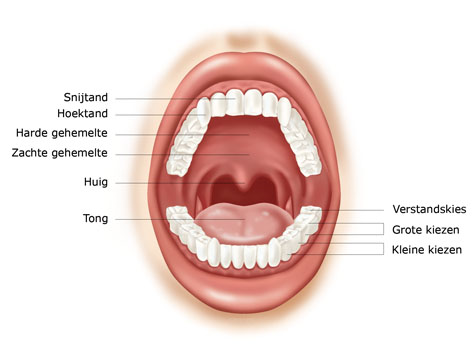 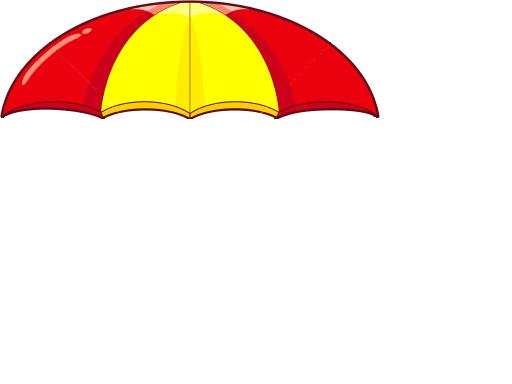 